RENCANA PEMBELAJARAN SEMESTER ( RPS )MATA KULIAH  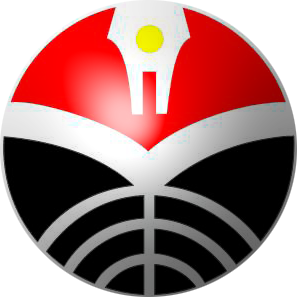 Dr. H. Odo Fadloeli, M.ALicense : 07128027058PROGRAM STUDI PENDIDIKAN BAHASA INGGRISFAKULTAS PENDIDIKAN BAHASA DAN SENI5.Deskripsi Rencana Pembelajaran  6. Daftar Rujukan HORNBY , A.S  ( 1995 ). Oxford Advanced Learner’s.  New York : Oxford University Press.	PYLE, Michael A. ( 2002 ). TOEFL Preparation Guide. New Delhi : Dreamtech, Ltd. 	RIVERS, M. Wilga ( 1968 ). Teaching Foreign Language Skills. Chicago : The University of Chicago.7. Lampiran Lampiran 1. Bahan AjarLampiran 2 Instrumren Penilaian RENCANA PEMBELAJARAN SEMESTERNo.Dok   :RENCANA PEMBELAJARAN SEMESTERRevisi:MATA KULIAH Reading for Academic PurposesTanggal:MATA KULIAH Reading for Academic PurposesHalaman:Dibuat Oleh : ………………………….NIP : …………………...Dibuat Oleh : ………………………….NIP : …………………...Dibuat Oleh : ………………………….NIP : …………………...Diperiksa Oleh : ………………………….NIP : …………………...Disetujui Oleh :………………………….NIP : …………………...Disetujui Oleh :………………………….NIP : …………………...Disetujui Oleh :………………………….NIP : …………………...DosenDosenDosenTPK ProdiKetua DepKetua DepKetua Dep1. Identitas Mata kuliah Nama Program StudiNama Mata KuliahKode Mata KuliahKelompok Mata KuliahBobot sksJenjangSemesterPrasyaratStatus ( wajib / pilihanNama dan Kode dosen::::::::::            RENCANA PEMBELAJARAN SEMESTERPendidikan Bahasa InggrisReading for Academic Purposes IG. ……………………………………..2 sksEnglish Education / S.1 ( Undergraduate ) ……………………………………………………………………………….………………………………Dr. H. Odo Fadloeli, M.A / License : 07128027058            RENCANA PEMBELAJARAN SEMESTERPendidikan Bahasa InggrisReading for Academic Purposes IG. ……………………………………..2 sksEnglish Education / S.1 ( Undergraduate ) ……………………………………………………………………………….………………………………Dr. H. Odo Fadloeli, M.A / License : 07128027058            RENCANA PEMBELAJARAN SEMESTERPendidikan Bahasa InggrisReading for Academic Purposes IG. ……………………………………..2 sksEnglish Education / S.1 ( Undergraduate ) ……………………………………………………………………………….………………………………Dr. H. Odo Fadloeli, M.A / License : 07128027058            RENCANA PEMBELAJARAN SEMESTERPendidikan Bahasa InggrisReading for Academic Purposes IG. ……………………………………..2 sksEnglish Education / S.1 ( Undergraduate ) ……………………………………………………………………………….………………………………Dr. H. Odo Fadloeli, M.A / License : 07128027058            RENCANA PEMBELAJARAN SEMESTERPendidikan Bahasa InggrisReading for Academic Purposes IG. ……………………………………..2 sksEnglish Education / S.1 ( Undergraduate ) ……………………………………………………………………………….………………………………Dr. H. Odo Fadloeli, M.A / License : 071280270582. Deskripsi Mata Kuliah ……………………………………………………………………………………………………………………………………………………………………………………………………………………………………………………………………………………………………………………………………………………………………………………………………………………………………………………………………………………………………………………………………………………………………………………………………………………………………………………………………………………………………………………………………………………………………………………………………3. Capaian Pembelajaran Program Studi yang dirujuk ( CPPS ) ……..lihat SKPI Prodi…………………………………………………..…………………………………………………….…………………………………………………..…………………………………………………….4. Capaian Pembelajaran Mata Kuliah ( CPM )……..nomor CPM harus mengikuti CPPS yang dirujuk……………………………………….……………………………………….…………………………………………………………………………………..Pert.1Indikator CapaianPembelajaranMata KuliahBahan KajianBentuk PembelajaranWaktuTugas dan PenilaianRujukan1.Define : the four skills, listening, speaking, reading, and writing as the integrated skills. The definition on the four skills : listening, speaking, reading and writing The students define what reading is as well as : listening, speaking, and writing.The lecturer guides them The lecturer explainsThey listen !Evaluation are made  right after the students are able to define the four skills orally.Rivers, Wilga M.      ( 1968 : 259 – 266 ) Teaching Foreign – language Skills. Chicago : The University of ChicagoPert.1Indikator CapaianPembelajaranMata KuliahBahan KajianBentuk PembelajaranWaktuTugas dan PenilaianRujukan2Identify what intensive reading is. Texts with intensive reading purposesThe lecturer reads out what intensive reading is.The students read texts for intensive reading purposes.The lecturer checks and supervise students in identifying the intensive reading purposes or technique.The lecturer checks whether the texts is intensive purposes. Rivers, Wilga M.      ( 1968 : 266 ) Teaching Foreign – language Skills. Chicago : The University of Chicago3Identify what extensive reading is.Texts with extensive reading purposesThe lecturer reads out what extensive reading is.The students read texts for the purposes of extensive reading objectives. The lecture checks whether their extending reading and language is correct.Rivers, Wilga M.      ( 1968 : 266 ) Teaching Foreign – language Skills. Chicago : The University of Chicago4Identify the four stages of reading (1)Introduction to readingFamiliarization Acquiring reading techniques The lecturer explains the three stages of readingThe students try out the three stages ; stage 1, stage 2 and stage 3.The students practice. The lecturer checks the progress after the students go through the first three stages of reading.Rivers, Wilga M.      ( 1968 : 261 ) Teaching Foreign – language Skills. Chicago : The University of Chicago5Identify the four stages of reading (2)Practice Expansion Autonomy The lecturer explains the three stages of readingThe students try out the three stages ; stage 4, stage 5 and stage 6.The students practice.The lecturer checks the progress after the students go through the second three stages of reading.Rivers, Wilga M.      ( 1968 : 286 ) Teaching Foreign – language Skills. Chicago : The University of ChicagoPert.1Indikator CapaianPembelajaranMata KuliahBahan KajianBentuk PembelajaranWaktuTugas dan PenilaianRujukan6Identify narrative texts ( 1 )Reading narrative texts (1) e.q : The Stone AgeThe students read the text ( The Stone Age) The study difficult words.They answer the questions about the text. The outcomes are assessed just after  the students finished their answer.Pyle , Michael A.      ( 2002 : 332 -333 ) TOEFL Preparation Guide.  New Delhi : Wiley Dream Tech, Ltd.7Identify descriptive Technology texts  ( 1 )Reading Technology texts, e.q : Hot Boning The students read the text ( The Hot Boning) The study difficult words.They answer the questions about the text. The outcomes are assessed just after  they complete the answer.Pyle , Michael A.      ( 2002 : 334 ) TOEFL Preparation Guide.  New Delhi : Wiley Dream Tech, Ltd.8Identify narrative texts ( 2 )Reading narrative texts (2)  e.q : In 1920The students read the text  ( In 1920 ) The learn new words.They answer the questions The outcomes are assessed after  the students completed the  answers.Pyle , Michael A.      ( 2002 : 337 ) TOEFL Preparation Guide.  New Delhi : Wiley Dream Tech, Ltd.UJIAN TENGAH SEMESTERUJIAN TENGAH SEMESTERUJIAN TENGAH SEMESTERUJIAN TENGAH SEMESTERUJIAN TENGAH SEMESTERUJIAN TENGAH SEMESTERUJIAN TENGAH SEMESTER9Identify the narrative  text (3) about the Olympic Games The understanding of First Olympic Games The students perspective the narrative text on Olympic Games.The students get familiar with new words : idioms, compounds and phrases.The outcomes are judged after the students learn the First Olympic Games and answer all the questions. Pyle , Michael A.      ( 2002 : 338 - 339 ) TOEFL Preparation Guide.  New Delhi : Wiley Dream Tech, Ltd.Pert.1Indikator CapaianPembelajaranMata KuliahBahan KajianBahan KajianBentuk PembelajaranWaktuTugas dan PenilaianRujukan10Identify the narrative  text (4) about Napoleon Bonaparte’s Ambitions.  The History of  Napoleon Bonaparte’sThe History of  Napoleon Bonaparte’sThe students read about Napoleon Bonaparte’s ambitions covering way of life They focus on new vocabulary. The outcomes are assessed  after the students understand the text by answering all the questions and practice. Pyle , Michael A.      ( 2002 : 361 - 362 ) TOEFL Preparation Guide.  New Delhi : Wiley Dream Tech, Ltd.11Identify the narrative  text (5) Warlike Aztec. Identify the vocabulary used in the text.  Text on Warlike Aztec.The vocabulary used in the text Text on Warlike Aztec.The vocabulary used in the text The students read the textThey identify language elements : Vocabulary, Phrases, etc. The outcomes are assessed  after the students finished  answering all the questions. Pyle , Michael A.      ( 2002 : 366- 367 ) TOEFL Preparation Guide.  New Delhi : Wiley Dream Tech, Ltd.12Identify descriptive texts  ( 2 ) : Getting familiar with the words used in the text.The descriptive text.One of the tittles is Petroleum Products The descriptive text.One of the tittles is Petroleum Products The students read the text ( Petroleum Products ) They study the vocabulary as well  The outcomes are evaluated  after understanding the  text and master new vocabulary.Pyle , Michael A.          ( 2002 : 369 -370 ) TOEFL Preparation Guide.  New Delhi : Wiley Dream Tech, Ltd.13Identify descriptive texts  ( 3 ) : On Politics The text about general election (Presidential election) The text about general election (Presidential election) The students read the text. They study the formation of words in the textThe outcomes are assessed right after they master everything in the text.Pyle , Michael A.          ( 2002 : 371 -372 ) TOEFL Preparation Guide.  New Delhi : Wiley Dream Tech, Ltd.14Identify the narrative  text (6) Elizabeth Blackwell The narrative text on Elizabeth BlackwellThe vocabulary used in the text The narrative text on Elizabeth BlackwellThe vocabulary used in the text The students understand the narrative  textThey master the story Elizabeth Blackwell The outcomes are appreciated   after they understand the text.And after they master  the story of Elizabeth Blackwell  Pyle , Michael A.      ( 2002 : 391 - 393 ) TOEFL Preparation Guide.  New Delhi : Wiley Dream Tech, Ltd.Pert.1Indikator CapaianPembelajaranMata KuliahBahan KajianBentuk PembelajaranBentuk PembelajaranWaktuTugas dan PenilaianRujukan15Identify the descriptive text  ( 4 ) : On GlandsThe descriptive text : Glands  The vocabulary used in the textThe students comprehend the text Glands.They master the vocabulary used in the text  The students comprehend the text Glands.They master the vocabulary used in the text  The outcomes are assessed after they succeed in  mastering the text.And the vocabulary used in the text.Pyle , Michael A.          ( 2002 : 393 - 394 ) TOEFL Preparation Guide.  New Delhi : Wiley Dream Tech, Ltd.16Identify the narrative  text (7) The Children raised by Wolves The narrative text : The Children and Wolves  The vocabulary used in the text The students analyze the   text.They master the vocabulary used in the text. The students analyze the   text.They master the vocabulary used in the text. The outcomes are assessed    by the lecturer after students master the text.And after they master  vocabulary used in the text.  Pyle , Michael A.      ( 2002 : 398 -399 ) TOEFL Preparation Guide.  New Delhi : Wiley Dream Tech, Ltd.UJIAN AKHIR SEMESTERUJIAN AKHIR SEMESTERUJIAN AKHIR SEMESTERUJIAN AKHIR SEMESTERUJIAN AKHIR SEMESTERUJIAN AKHIR SEMESTERUJIAN AKHIR SEMESTERUJIAN AKHIR SEMESTER